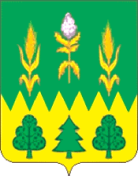 РОССИЙСКАЯ ФЕДЕРАЦИЯОРЛОВСКАЯ ОБЛАСТЬАДМИНИСТРАЦИЯ ДМИТРОВСКОГО РАЙОНАПОСТАНОВЛЕНИЕ30 ноября 2021г	№446г. ДмитровскО продаже муниципального имущества, находящегося в муниципальной собственности Дмитровского района Орловской области, посредством публичного предложенияРуководствуясь статьями 15, 23 Федерального закона от 21.12.2001года №178-ФЗ «О приватизации государственного и муниципального имущества», Положением об организации и проведении продажи государственного или муниципального имущества в электронной форме, утвержденным постановлением Правительства Российской Федерации от 27 августа 2012 года № 860, Решением Дмитровского районного Совета народных депутатов от 25.11.2021 года №13-РС/4 «О внесении изменений и дополнений в решение Дмитровского районного Совета народных депутатов от 28.01.2021г. №7-РС/57 «О прогнозном плане приватизации муниципального имущества Дмитровского района на 2021год», Положением об отдельных правоотношениях, связанных с приватизацией муниципального имущества муниципального образования Дмитровский район Орловской области, утвержденным решением Дмитровского районного Совета народных депутатов от 23.08.2021 года №10-РС/65, учитывая протокол заседания аукционной комиссии по продаже муниципального имущества от 19.11.2021г. №1 рассмотрения заявок и признания аукциона несостоявшимся (номер извещения SBR012-2110110047 на http://utp.sberbank-ast.ru), в связи с признанием повторного аукциона по продаже муниципального имущества несостоявшимся, администрация Дмитровского района постановляет:1. Осуществить продажу муниципального имущества Казны Дмитровского района Орловской области посредством публичного предложения в электронной форме:Лот 1 – нежилое здание, площадь 385,5 кв.м., кадастровый номер 57:27:0020511:68, адрес объекта: Орловская область, г. Дмитровск, ул. Пионерская, д.20 с земельным участком под вышеуказанным объектом недвижимости – категория земель: земли населенных пунктов, разрешенное использование: Объекты складского назначения различного профиля, общая площадь 1035 кв.м., адрес объекта: Российская Федерация, Орловская область, р-н Дмитровский, г.п. Дмитровск, г. Дмитровск, ул. Пионерская, д.20, кадастровый номер 57:07:0050141:170.Обременения имущества: отсутствуют.2. Утвердить следующие условия приватизации муниципального имущества, указанного в пункте 1 настоящего постановления:1) способ приватизации - продажа посредством публичного предложения в электронной форме;2) форма подачи предложений о цене - открытая;3) цена первоначального предложения:Лот 1 - 900 000 (девятьсот тысяч) рублей с учетом НДС 20%, 767 000 (семьсот шестьдесят семь тысяч) рублей без учета НДС 20%, в том числе: нежилое здание - 665 000 (шестьсот шестьдесят пять тысяч) рублей с учетом НДС 20%, 532 000 (пятьсот тридцать две тысячи) рублей без учета НДС 20%, земельный участок – 235 000 (двести тридцать пять тысяч) рублей (НДС не облагается).4) величина снижения цены первоначального предложения («шаг понижения») -10% цены первоначального предложения:Лот 1–90 000,00 рублей;5) величина повышения цены («шаг аукциона») (20% «шага понижения»):Лот 1–18000,00 рублей;6) размер задатка (с НДС);Лот 1–180 000,00 рублей;7) минимальная цена предложения (цена отсечения):Лот 1– 450000,00 рублей с учетом НДС-20% (в том числе для здания 332 500,00  рублей с НДС 20%, земельный участок 117 500 рублей);8) порядок оплаты - единовременно.3. Отделу по управлению муниципальным имуществом Дмитровского района (Абрамова В.И.) осуществить необходимые действия по исполнению настоящего постановления.4. Настоящее постановление вступает в силу со дня его подписания, подлежит размещению на официальном сайте администрации Дмитровского района, на официальном сайте Российской Федерации для размещения информации о проведении торгов www.torgi.gov.ru в информационно-телекоммуникационной сети «Интернет».Глава Дмитровского района							   С.А. Козин